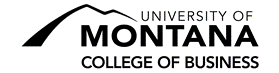 UM BUSINESS MAJOR APPLICATIONADMISSION SEMESTERIndicate the semester you plan to start upper division classes.Fall			Spring			Summer		Year: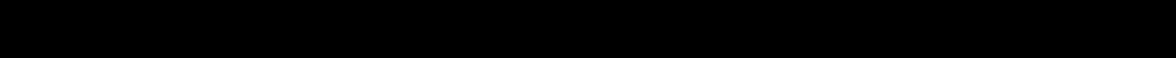 APPLICANT INFORMATIONName: 			Student ID: Current Major: 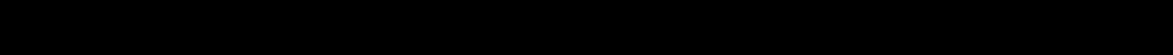 BUSINESS MAJOR(S) – check the major(s) you intend to complete:Accounting	Finance	Management	Management Info Systems	Marketing	International Business*										*IB requires a second business majorIf declaring multiple majors, which major do you want listed as your primary major?    I have earned a 100% on the Major Quiz on Moodle associated with my selected major. Failure to complete this step will result in your major not being changed and a delay in registration.DISCLAIMERI understand and agree that I must complete all primary lower core courses required in business with a “C- “or better and I must have 60 cumulative credits prior to taking any upper-division business courses. I understand that COB uses my UM email address to communicate important advising and career information. By signing, I acknowledge these statements.Signature 			Date College of Business Advising Office Staff Only____ Provisional Admission*	____Student Advisor Initials 	_______Emailed Registrar?	_______Date Emailed____  Full Admission		____Date			____________________________________Assigned Advisor  *If this is the semester in which the student will complete the remaining lower core courses, they are provisionally admitted to the major.  If the student does not complete all primary lower core courses with a “C-” or better then they will be required to drop ALL upper division business courses until the lower primary core is successfully completed.